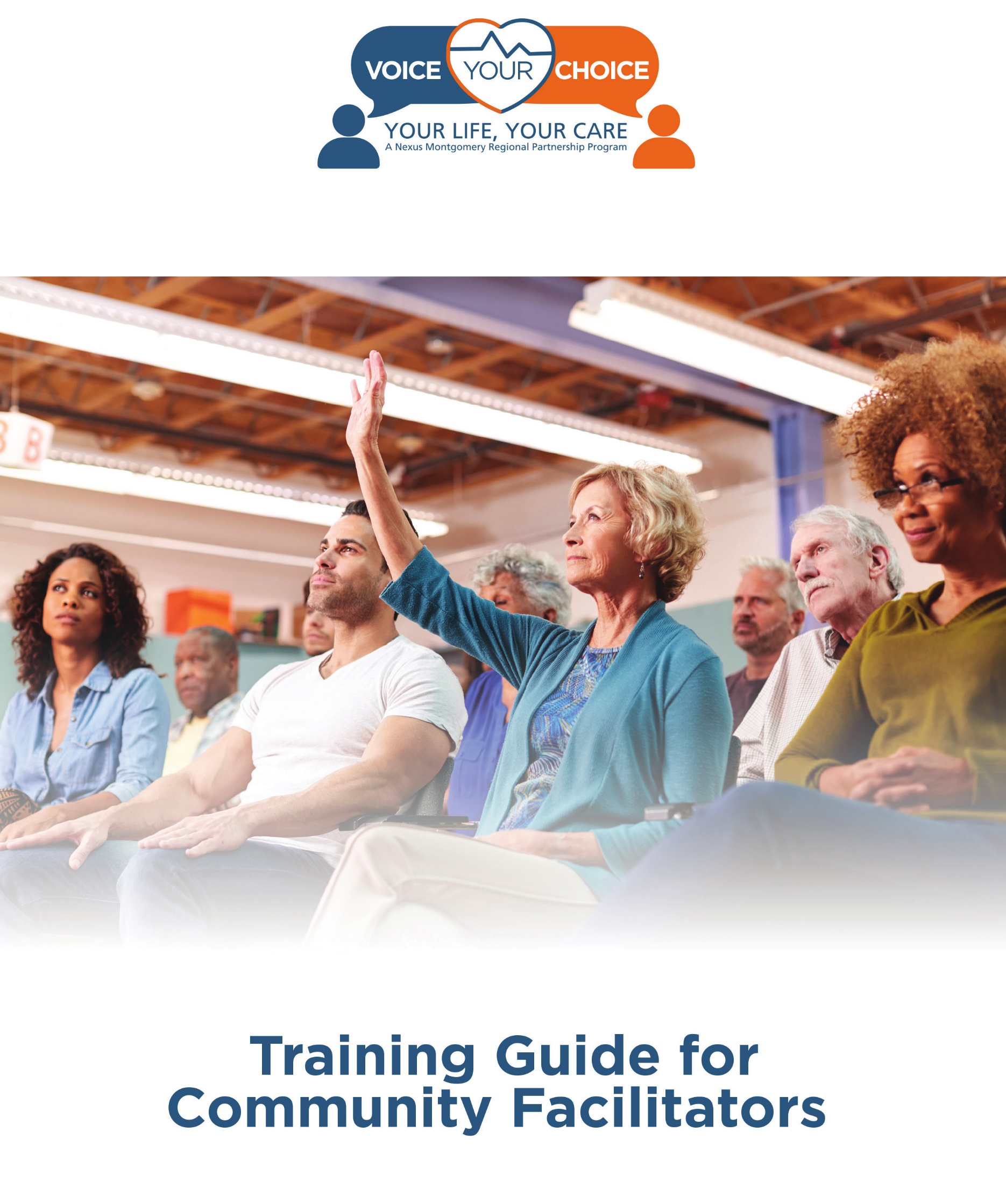 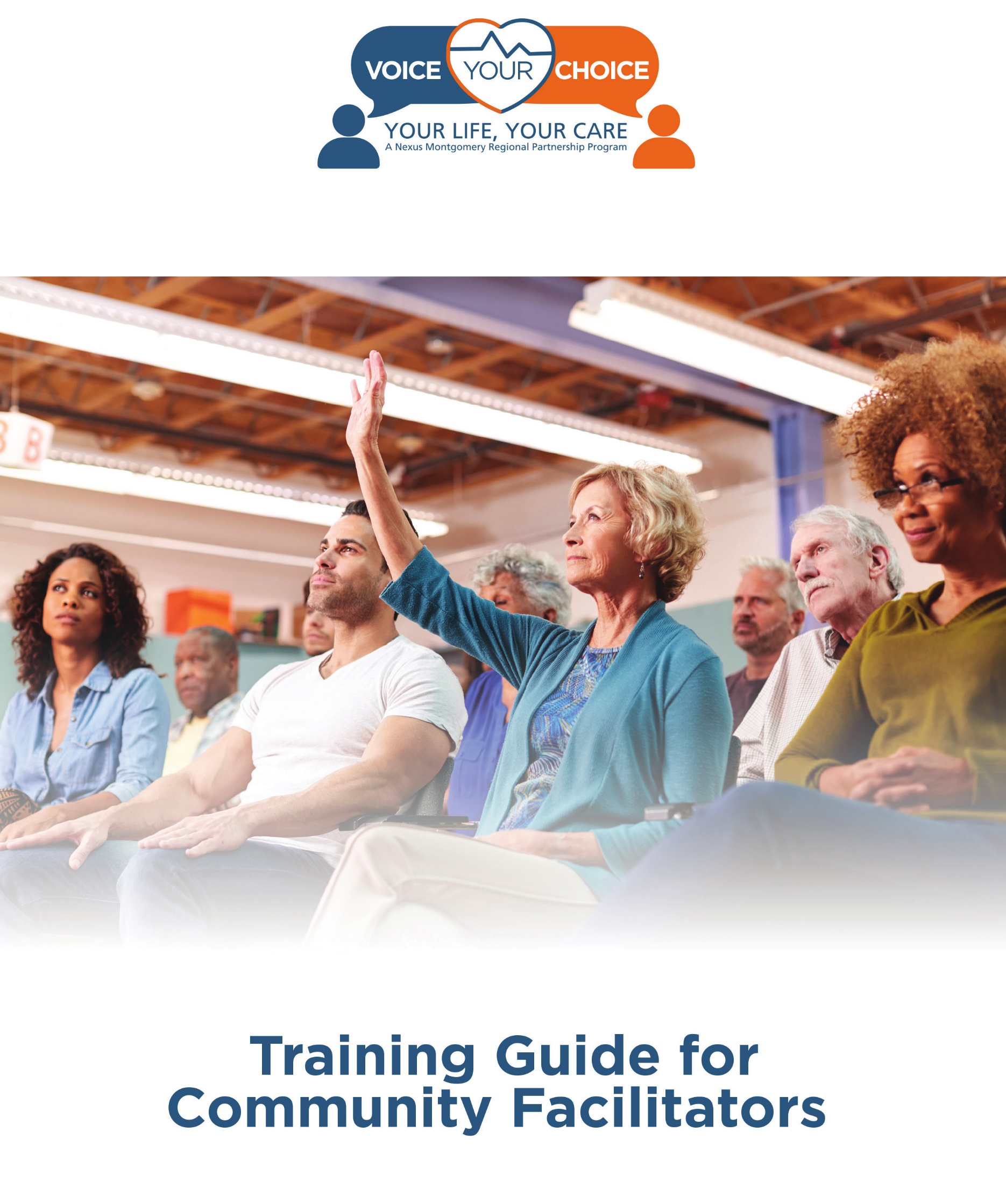 Welcome!Thank you for taking this important step to make sure your wishes are known in the event of a health care crisis. Now more than ever, it is important to plan ahead before an emergency happens. This process of planning ahead is called advance care planning. Advance care planning is identifying and writing down what type of health care you would want and naming a person (called a health care agent) who can speak for you if you are unable to speak for yourself. Without an advance care plan or a health care agent loved ones and doctors may make decisions that do not reflect your wishes. Voice Your Choice is proud to be able to offer an online tool that allows your care plan to be easily accessed in an emergency and mobile across different types of health care settings and providers. We are committed to supporting you in creating your online advance care plan. This detailed step-by-step manual will guide you through the process. If you would like to explore additional tools for the online platform, please see the “Additional Resources for the Voice Your Choice Online Platform.” We hope you find this guide and all the Voice Your Choice materials helpful. Please feel free to share these resources with your friends, family, and colleagues.   If you need additional support, please visit the Voice Your Choice website. There are additional resources that will provide key information about advance care planning. Table of ContentsCreating Your Account The Voice Your Choice Website Portal………………………………………..……………..………..3Register Your Account………………………………………………………………………………………….5Completing Your Advance Care Plan My Health Care Agent……………………………………………………………………………………….10My Advance Care Goals…………………………………………………………………………………....14My Preferences in Certain Circumstances …………………………………………………………17My End-of-Life Preferences ………………………………………………………………………………23My Thoughts……………………………………………………………………………………………………..28Reviewing and Signing Your Advance Care Plan Review Your Advance Care Plan…………………………………………………………………………31Sign Your Advance Care Plan…………………………………………………………………………..…33Creating Your AccountStep 1: Go to the Voice Your Choice Website PortalThe first step to creating your online advance care plan is to go to your web browser (e.g. – Google, Bing, Explorer) and type in www.VoiceYourChoice.org.  This will bring you to the Voice Your Choice website (see picture below). 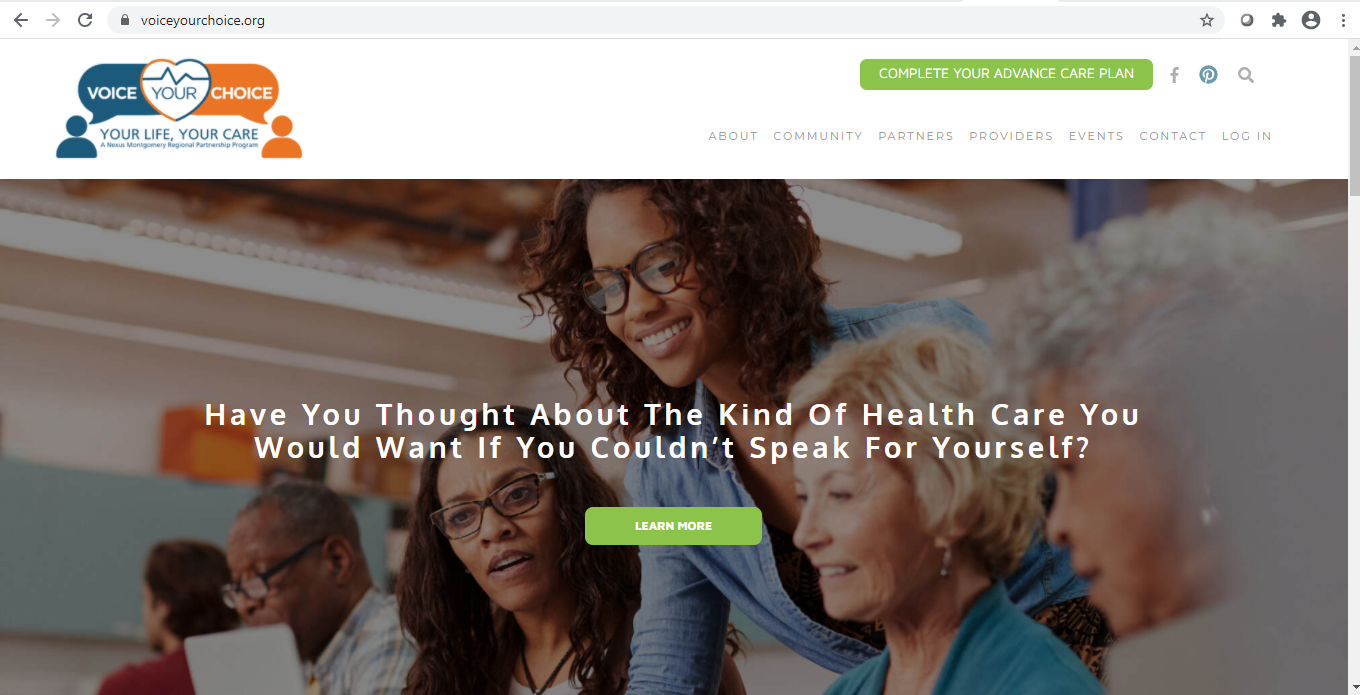 When arriving at Voice Your Choice’s homepage, you will be asked to fill out a brief questionnaire to aid us in understanding how you heard about the program and evaluate our outreach efforts. We appreciate your participation!Please fill out your first and last nameEnter your email addressSelect from the dropdown menu how you heard about us Click the green Submit button 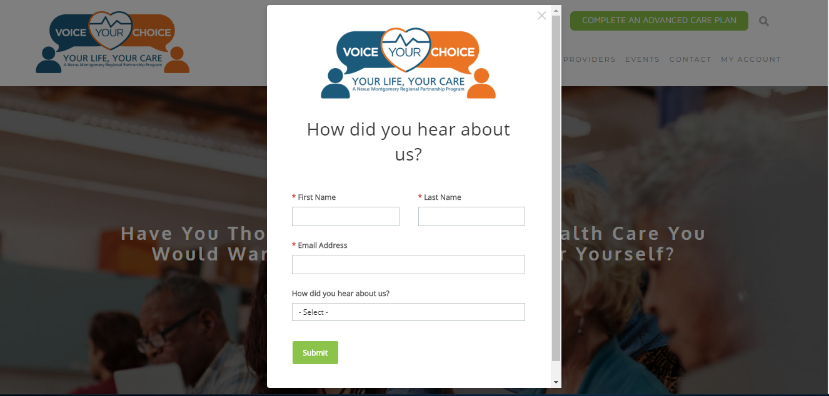 Step 2: REGISTER YOUR ACCOUNT1. Click on the COMPLETE AN ADVANCED CARE PLAN green button.  Once you click, a new tab will open automatically taking you to the online advance care planning platform 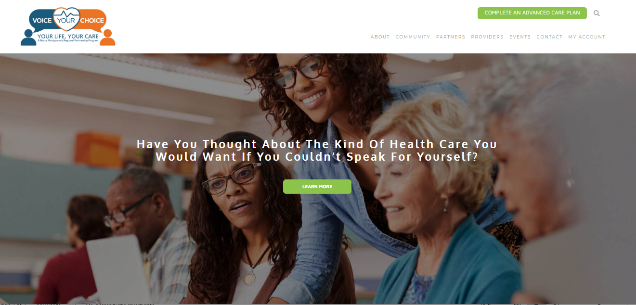 Then click on the New User button 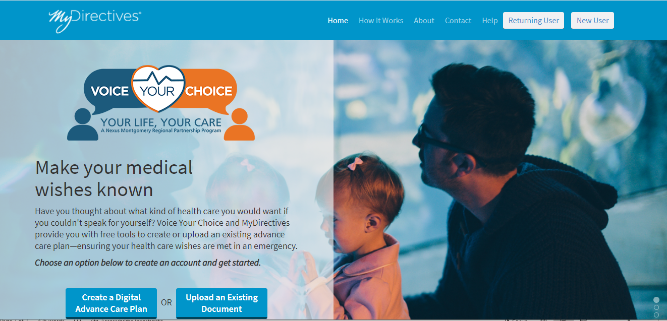 Create Your Voice Your Choice Online Account:Fill out your first and last nameChoose a usernameEnter your personal email address (and NOT a work email address) Provide your phone number (optional) Click on the upside-down triangles in the calendar dropdown menu to enter your date of birth Alternately, you can use Facebook to sign up The Get Started video in the top right-hand corner provides additional information You can also click on the Need Help? Button under the video for assistanceWhen you are finished click the SUBMIT button 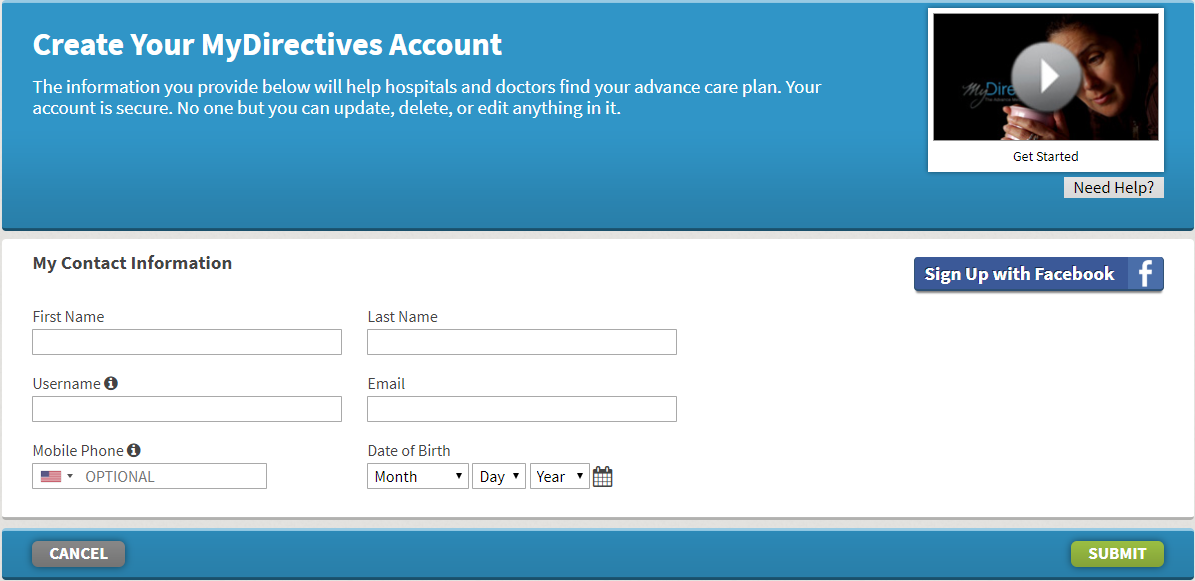 You will see a confirmation message that informs you an email has been sent to you. Open a new tab on your browser and go to your email *Important: Do not X out the current tab or type in your email  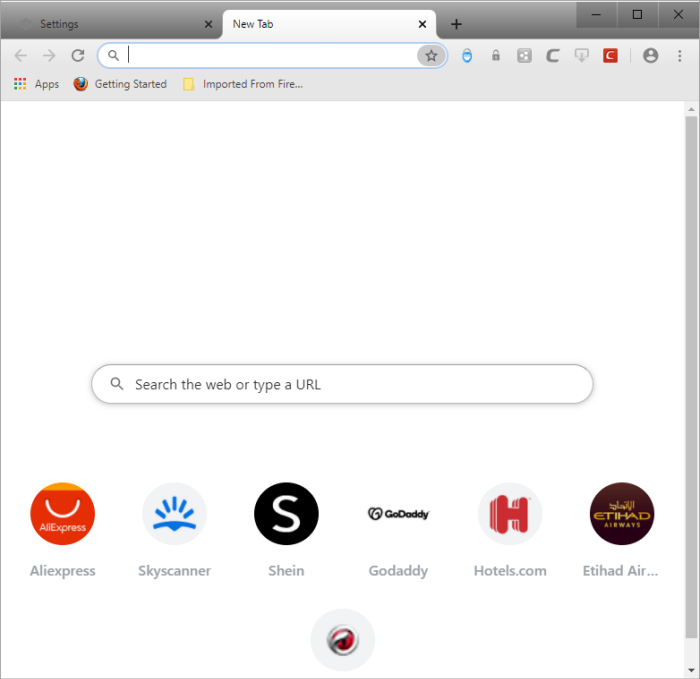 When you open your email, you should see an email from info@mydirectives.com with the subject: “Confirm your email address on MyDirectives.” 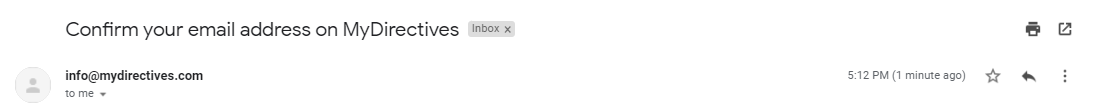    If you did not receive an email: Wait for a minute and refresh your inboxCheck your spam folderReturn to the Voice Your Choice tab with the email confirmation message and click on the blue text I did not receive the confirmation email 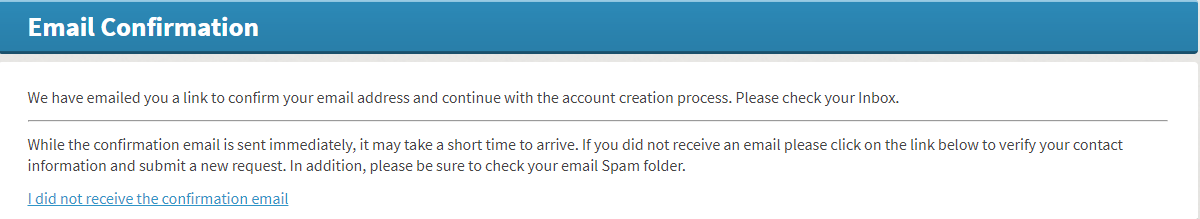 When you open the confirmation email, you will see the message below. Click the blue Continue button which will open a new tabIf the blue Continue button does not redirect you to a new tab:Copy the blue underlined URL text Paste the text into a new tab and hit enter 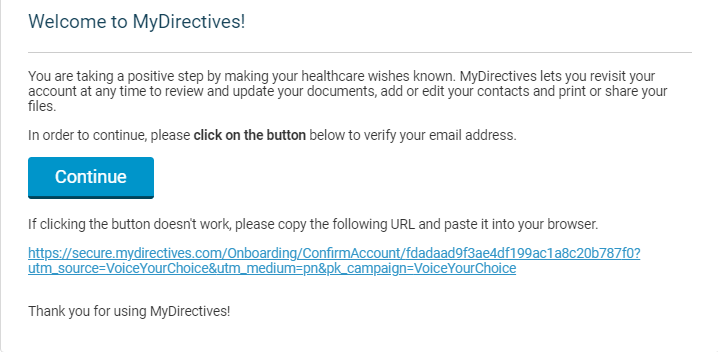 You will see the page below. Create a password that includes at least 1 capital letter, 1 lowercase letter, 1 number, 6 characters, and does not include spacesEnter the same password in the second text box to match the first *Important: All the text lines in the grey box will have green check marks next to them once your password includes all the required entities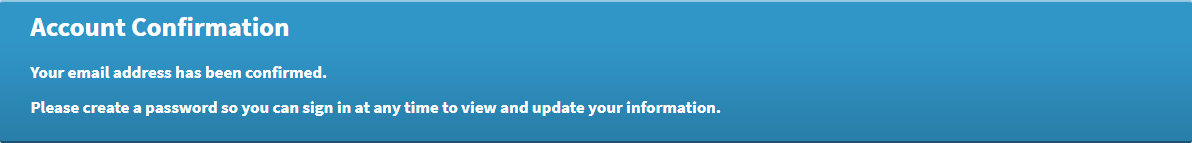 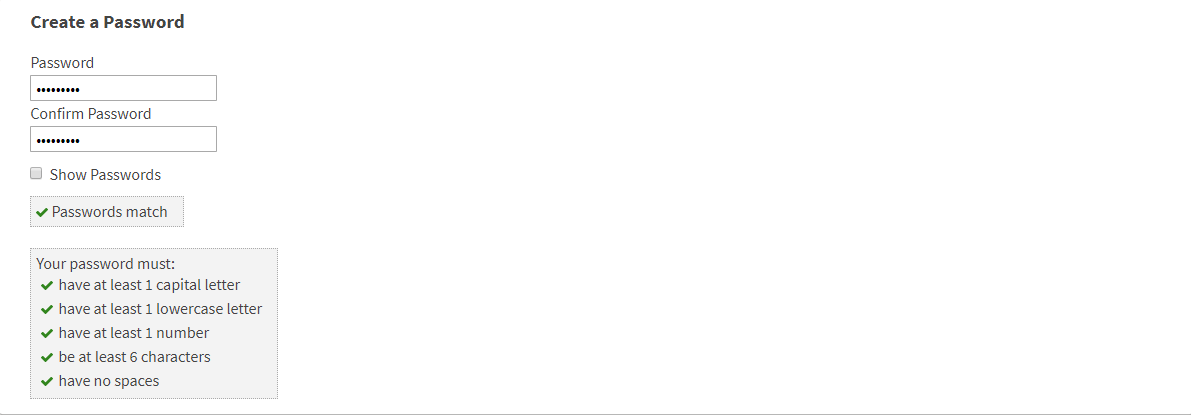 Check the box to agree to the Terms and Conditions of Use If you would like to read the details, you can click the blue text 	Click Save and Continue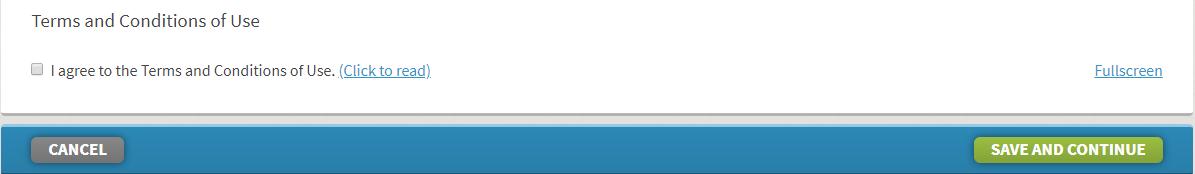   Completing Your Advance Care PlanThe My Decisions TabSection 1: MY HEALTH CARE AGENTNavigate to My Health Care Agent To navigate to the page labeled My Health Care Agent:Scroll to the top of the page and click on My DecisionsA dropdown menu will appear. Please select My Health Care AgentFor additional information, there is an available video labeled My Health Care Agent Need Help? is available for further text information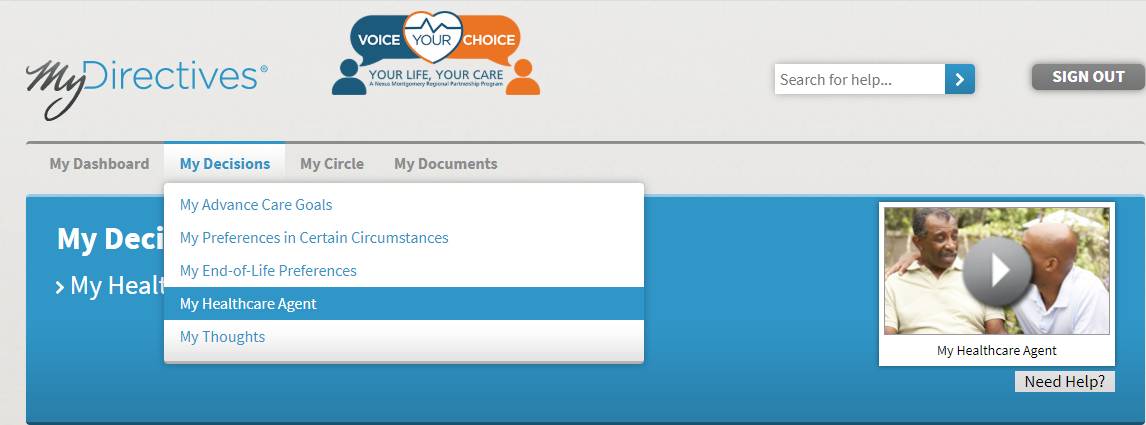 Resource: Discussion GuideBefore answering these questions if you would like to discuss the topics further with your health care agent, you can click on the blue underlined text to open the Discussion GuideYou may click on any of the underlined blue text for more information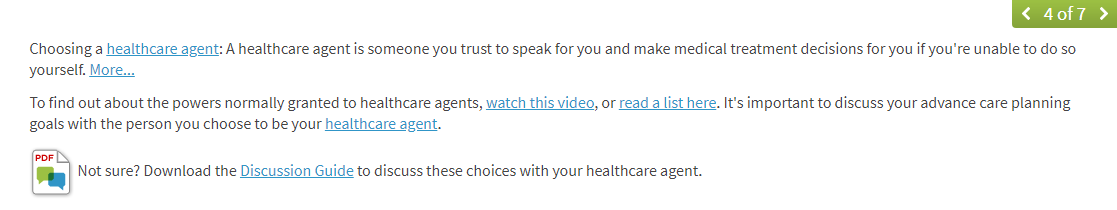 If you do not wish to designate a health care agent at this time, you can check the corresponding space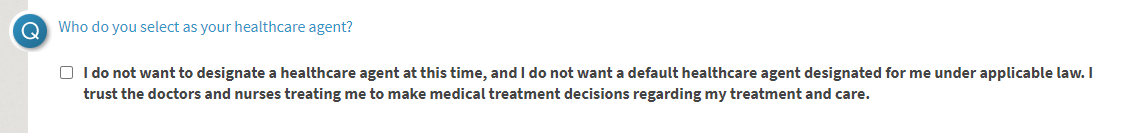 Step 1: Designate a Health Care Agent(s)My Health Care Agent: Choose your health care agent’s title from the dropdown menuFill in your health care agent’s first nameMiddle name is optional Fill in your health care agent’s last nameIf applicable, choose your health care agent’s suffix from the dropdown menu Choose your health care agent’s relationship to you from the dropdown menu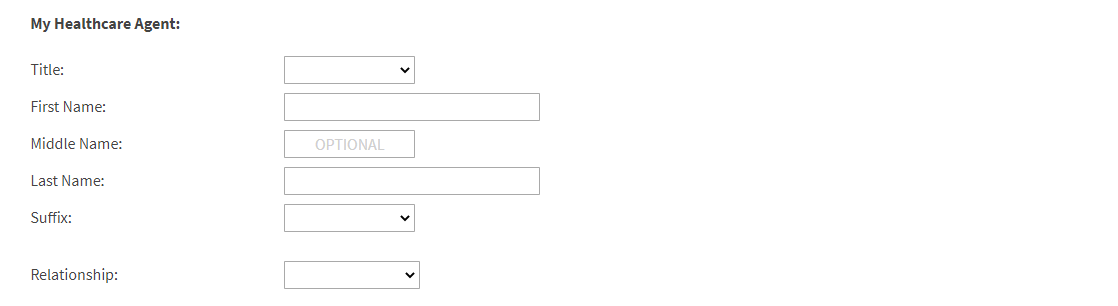 How to Contact: Fill in your health care agent’s email addressHome phone number is optionalMobile phone number is optionalBusiness phone number is optional Choose whether to add an address or not: If you would like to add your health care agent’s address, click Add Address and complete required fieldsClick SAVE 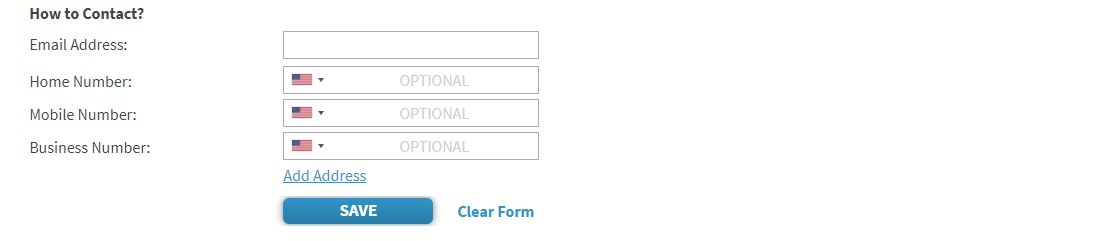 It is optional to choose one or two alternates in case your original choice for health care agent is not able to serve. If you choose to add one or two alternates. Adding Alternate Healthcare Agents (Optional): Click Add someone new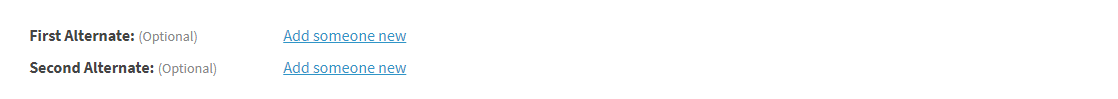 Complete the form as you did for the original health care agent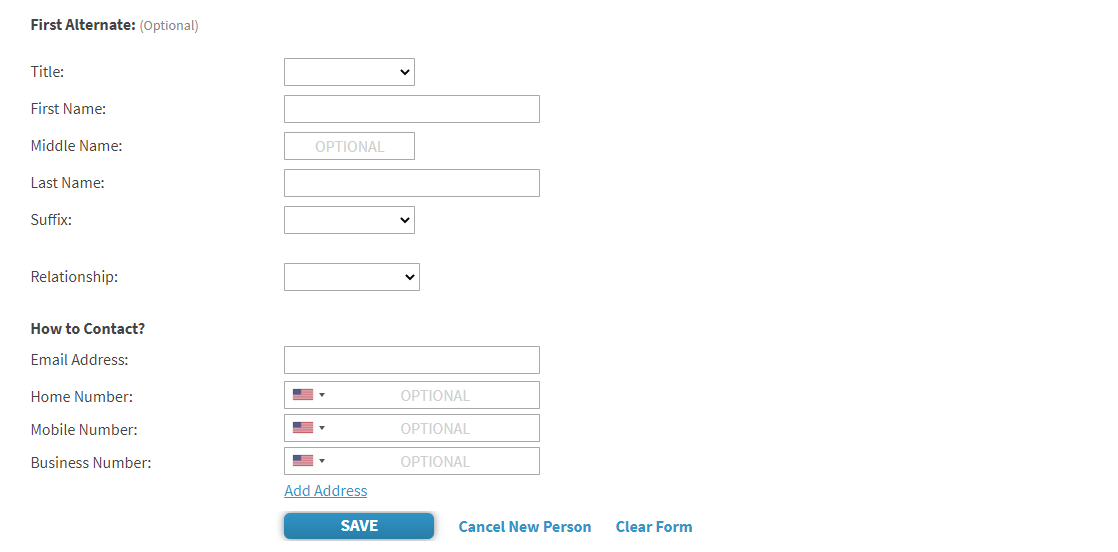 Step 2: Choose the Powers to Give Your Health Care Agent(s)Read the list of powersPlease choose one of the answers by clicking on the corresponding space 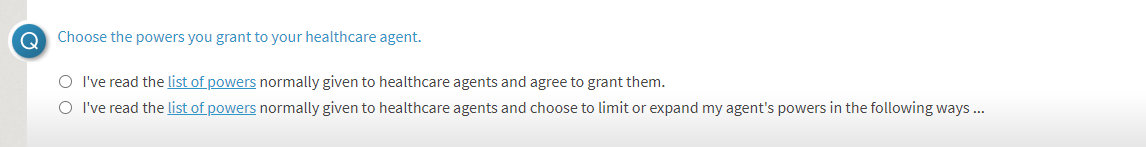 If you chose the second answer, to limit or expand my agent’s powers in the following ways, you must detail your health care agent’s powers in the text box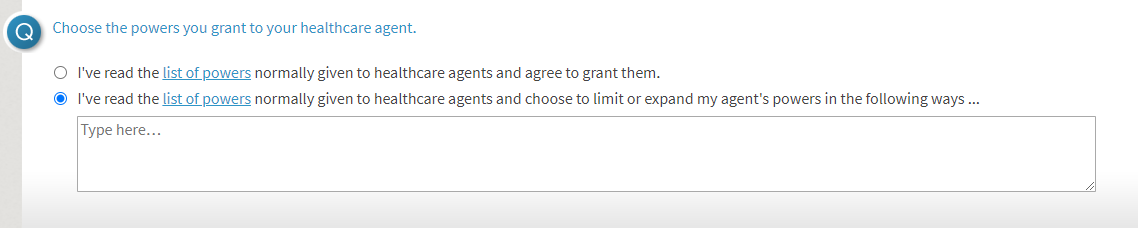 Step 3: Save and ContinueClick Save and Continue to navigate to the next page, My Thoughts 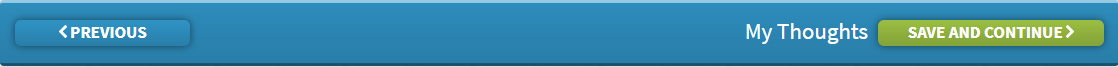 Section 2: MY ADVANCE CARE GOALSGo to My Advance Care Goals: Scroll to the top of the page and click on My DecisionsA dropdown menu will appear. Please select My Advance Care GoalsFor additional information, there is an available video labeled My DecisionsNeed Help? is available for further text information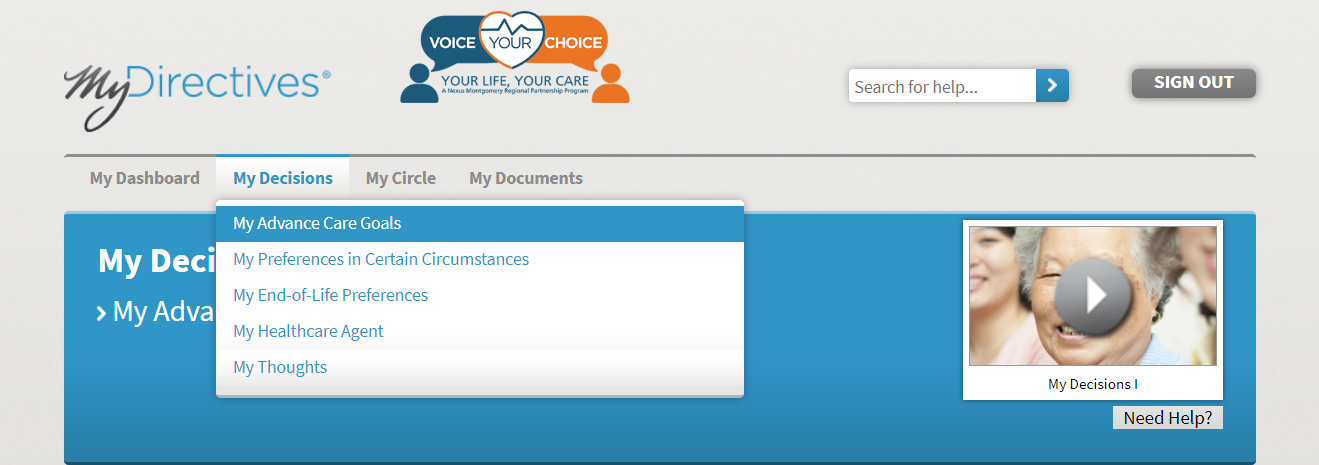 Question 1 - What is Important to You?Check all the boxes that apply to your values by clicking once on the corresponding box If you accidentally choose a value that you do not agree with, you can click the box a second time and the check mark will be removedYou can click on the underlined blue text to see examples of others’ answers 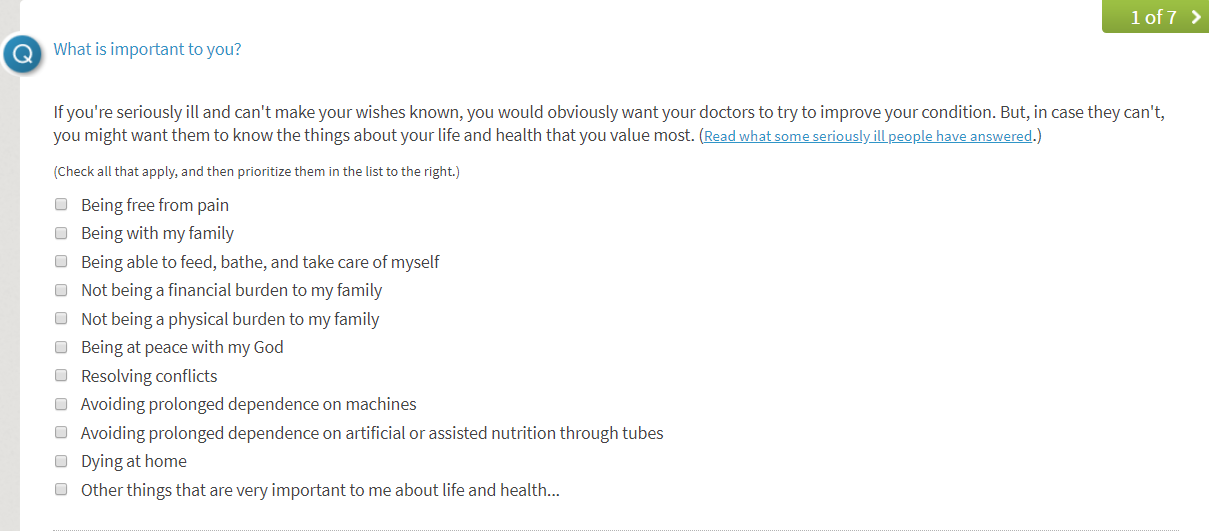 Your values will automatically be listed in the order that you selected them under My Priorities To rearrange the prioritization of values: You can use the blue arrows to move items up and down You can also drag the text up or down the list by hovering your mouse over the value until the 4-direction arrow appears and drag the value to your desired positionIf you want to remove a choice simply clicking the X 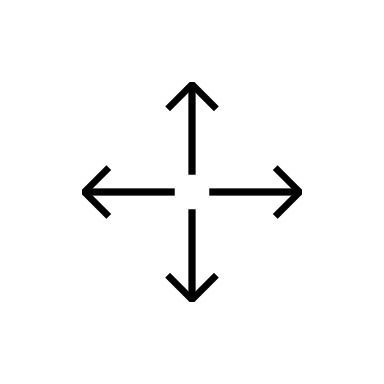 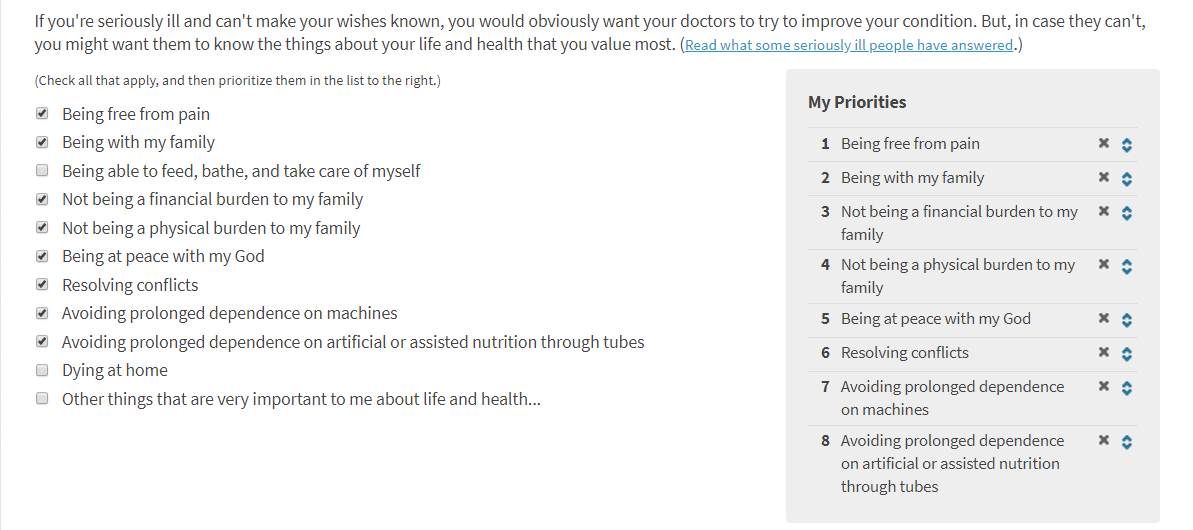 Question 2 - Religion, Faith, & SpiritualityChoose Yes or No by clicking the corresponding space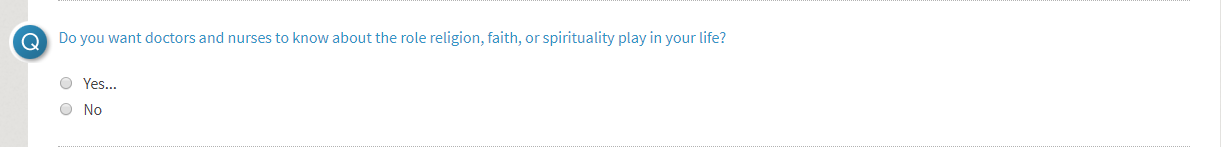 If you chose Yes, you must fill in a belief or observance in the text box before you are able to move onto the next question 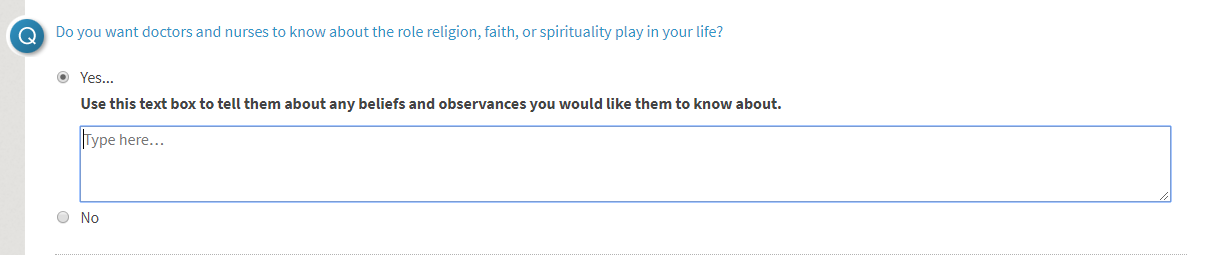 Question 3 - Supportive and Palliative Care TeamChoose Yes or No by clicking the corresponding space  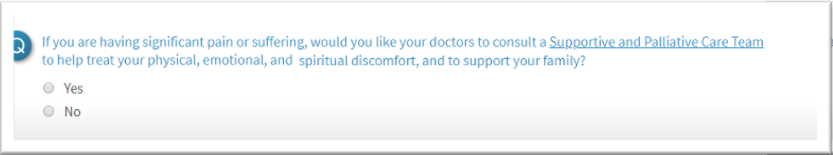 Save Your Selections!Click Save and Continue to navigate to the next page, My Preferences in Certain Circumstances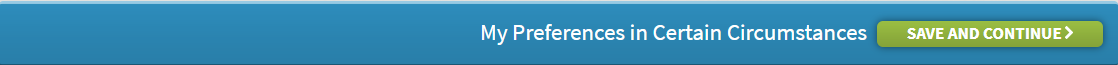 Section 3: MY PREFERENCES IN CERTAIN CIRCUMSTANCESGo to My Preferences in Certain Circumstances:After clicking Save and Continue, you should be automatically brought to the My Preferences in Certain Circumstances page. If not, scroll to the top of the page and click on My Decisions A dropdown menu will appear. Please select My Preferences in Certain CircumstancesFor additional information, there is an available video labeled My Decisions II Need Help? is available for further text information 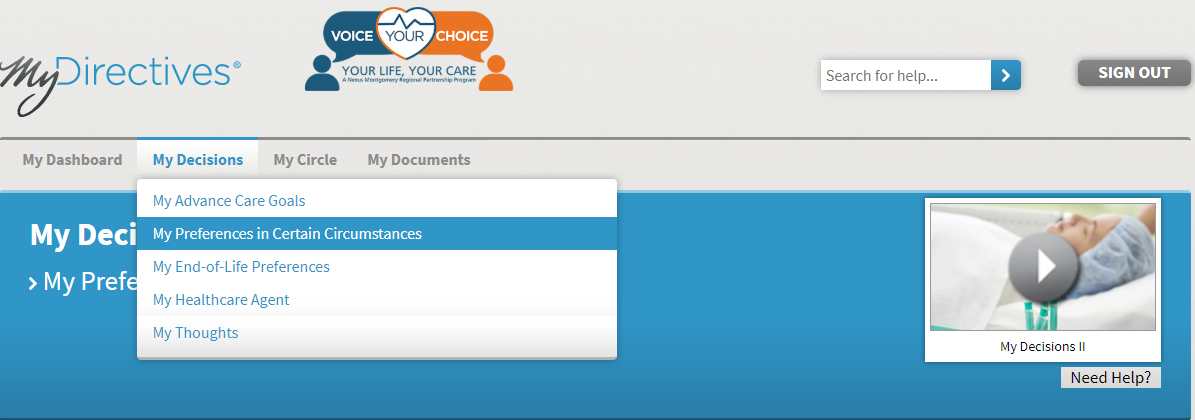 Resource: Discussion GuideBefore answering these questions, if you would like to discuss the topics further with your doctor or family, you can scroll to the bottom of the page and click on the blue underlined text to open the Discussion Guide to use as conversation tool. 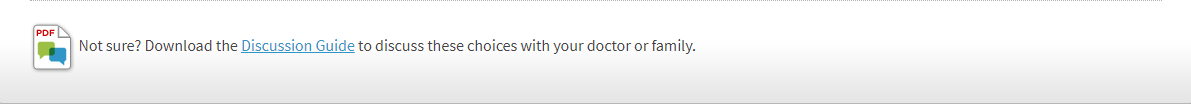 Question 1 - Terminal IllnessChoose one of the three answers below by clicking the corresponding space You may click on any of the underlined blue text for more information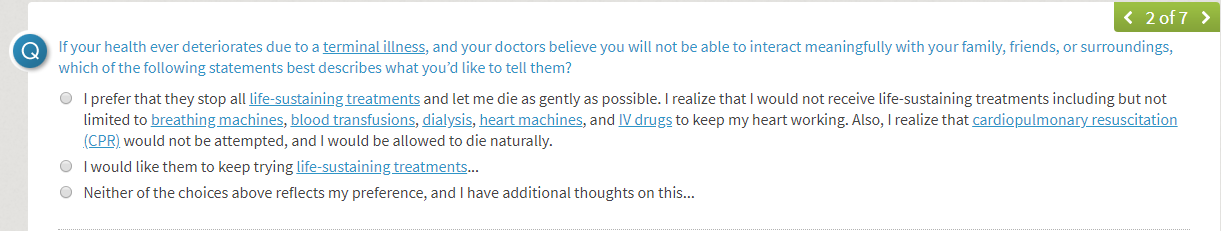 If you chose the first answer, to stop all life sustaining treatment and let me die as gently as possible, a pop-up window will appear, and you must choose a follow-up answer. Please choose one of the answers by clicking on the corresponding space You may click on any of the underlined blue text for more information Once you have selected, click SAVE 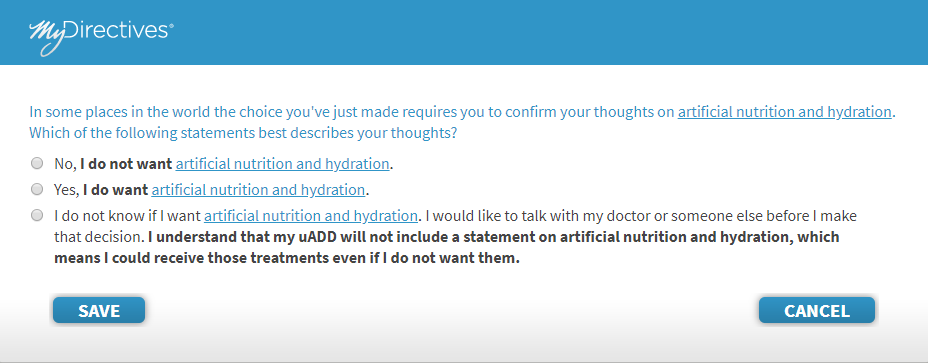 If you chose the second answer, to keep trying life sustaining treatments, more choices will become available and you must choose a follow-up answer Please choose one of the answers by clicking on the corresponding space If you choose the first answer, you must designate a period of time. Place a number in the first box and then from the dropdown menu choose either day(s), week(s), month(s), or year(s) You may click on any of the underlined blue text for more information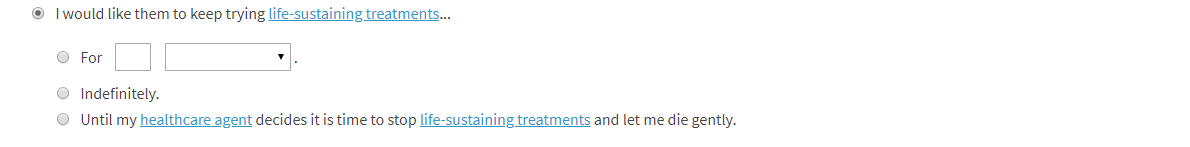 If you chose the third answer, neither of the choices above reflects my preference, a pop-up window will appear and you must choose a follow-up answerPlease choose one of the answers by clicking on the corresponding space You may click on any of the underlined blue text for more informationOnce you have selected, click SAVEQuestion 2: Brain Injury or IllnessChoose one of the answers below by clicking the corresponding spaceYou may click on any of the underlined blue text for more information 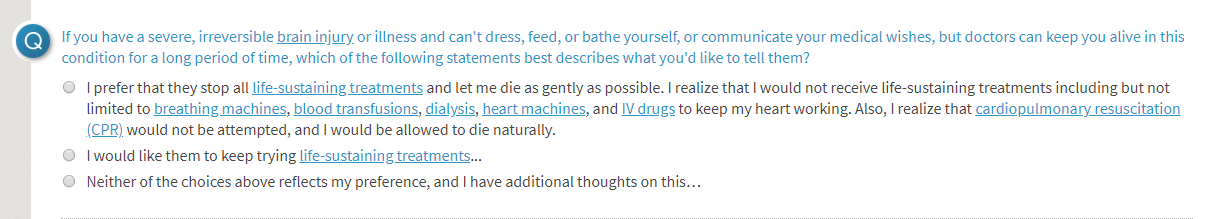 If you chose the first answer, I prefer they stop all life-sustaining treatment and let me die as gently as possible, a pop-up window will appear and you must choose a follow-up answer. Please choose one of the answers by clicking on the corresponding space You may click on any of the underlined blue text for more information Once you have selected, click SAVEIf you chose the second answer, I would like them to keep trying life-sustaining treatments, more choices will become available and you must choose a follow-up answer. Please choose one of the answers by clicking on the corresponding spaceIf you choose the first answer, you must designate a period of time. Place a number in the first box and then from the dropdown menu choose either day(s), week(s), month(s), or year(s)You may click on any of the underlined blue text for more informationIf you chose the third answer, neither of the choices above reflects my preference, a pop-up window will appear and you must choose a follow-up answer. Please choose one of the answers by clicking on the corresponding spaceYou may click on any of the underlined blue text for more informationOnce you have selected, click SAVEQuestion 3: Cardiopulmonary Resuscitation (CPR)Please choose one of the answers by clicking on the corresponding spaceYou may click on any of the underlined blue text for more information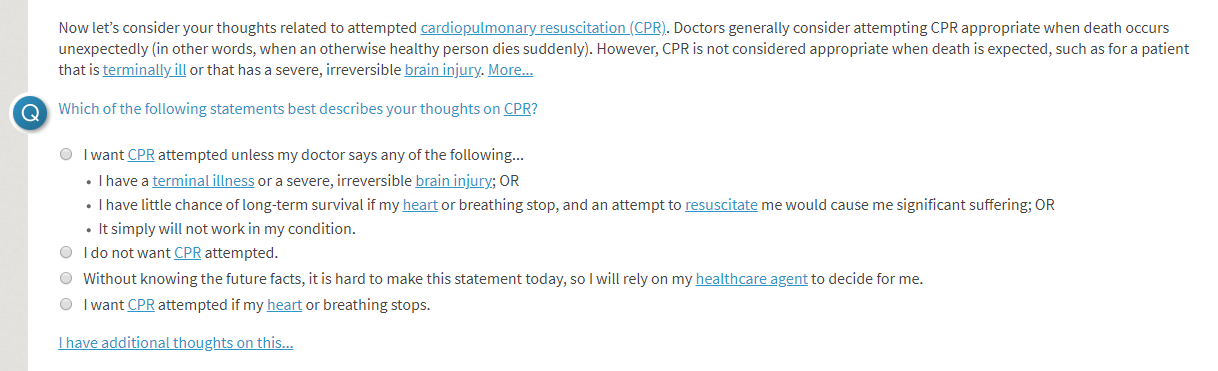 If you would like to provide additional thoughts, click on I have additional thoughts on this... and a text box will be displayed, and you may share your thoughts in the text box   You may click on the underlined blue text for more information 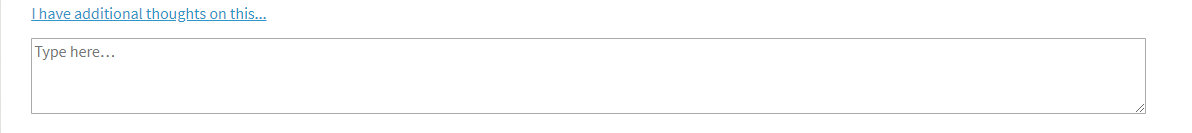 Save Your Selections!Click Save and Continue to navigate to the next page, My End-of-Life Preferences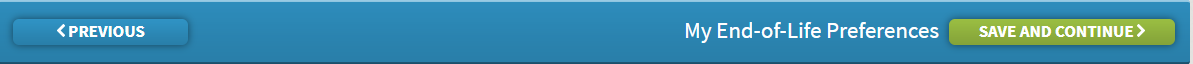 Section 4: MY END-OF-LIFE PREFERENCESNavigate to My End-of-Life PreferencesTo navigate to My End-of-Life Preferences: Scroll to the top of the page and click on My DecisionsA dropdown menu will appear - select My End-of-Life PreferencesFor additional information, there is an available video labeled My End-of-Life PreferencesNeed Help? is available for further text information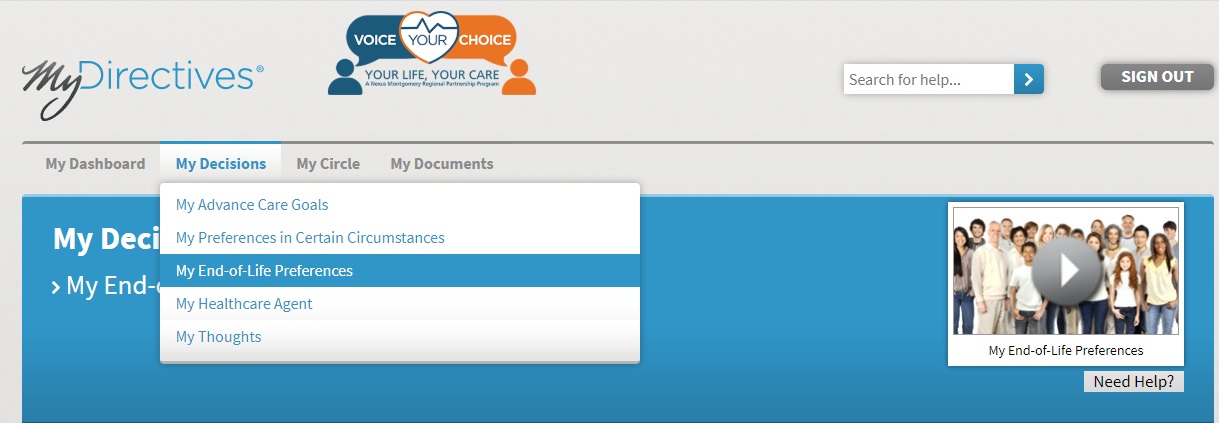 Question 1: Final Days LocationPlease choose only one of the answers by clicking on the corresponding spaceYou may click on the underlined blue text for more information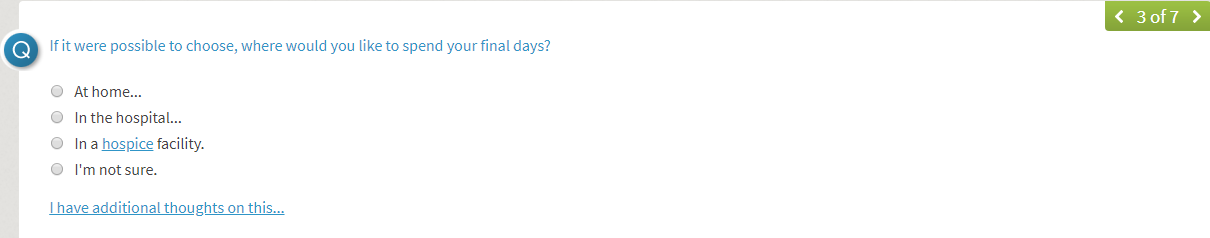 If you chose the first answer, At home, a secondary question will appear for follow-up:*Important - this is an example - check this box ONLY if you agree with the statement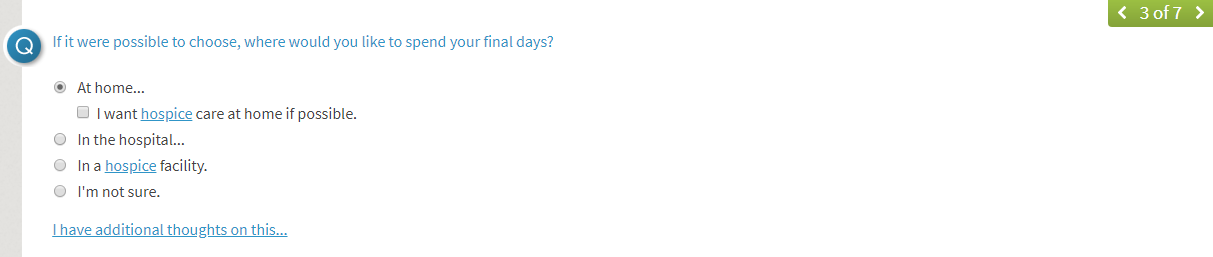 If you chose the second answer, In the hospital, a secondary question will appear for follow-up: *Important- this is an example, check this box ONLY if you agree with the statement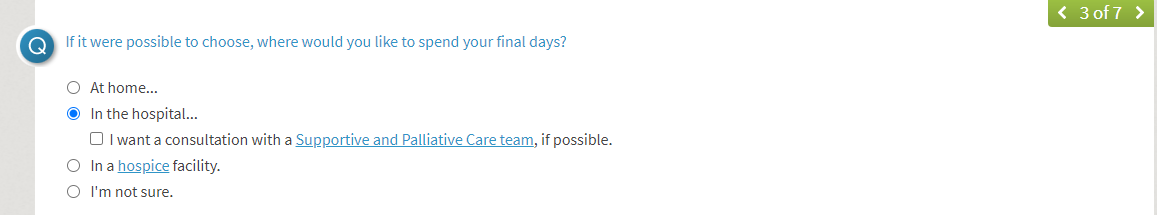 If you would like to provide additional thoughts, type in the text boxYou may click on the underlined blue text for more information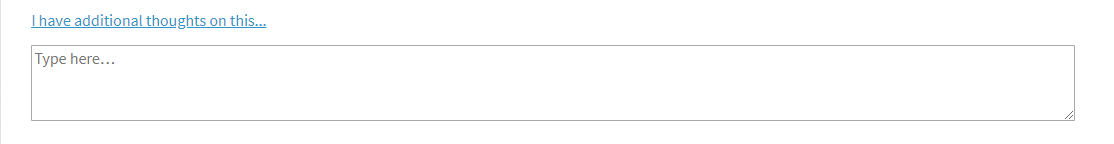 Question 2: Portable Medical OrderChoose Yes or No by clicking the corresponding space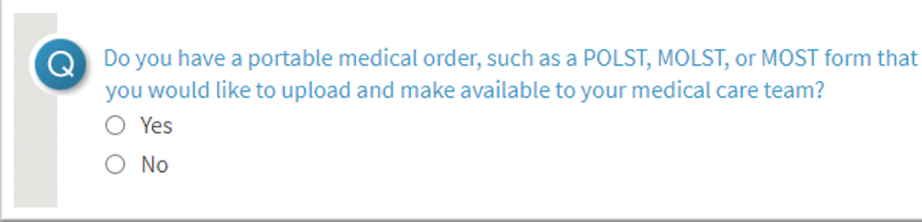 If you chose yes:Please choose a title for your document.Select which type of document you will upload from the dropdown menu.Fill in the date the document was created by typing directly into the text box or using the calendarTo upload your document:Make sure your document is saved on your computer. *Important - If you need help with saving documents on your computer please see the Guide to Additional ResourcesClick in the box where the grey text states Select a document and navigate to your saved document. Click on the document and choose Open. Choose SAVE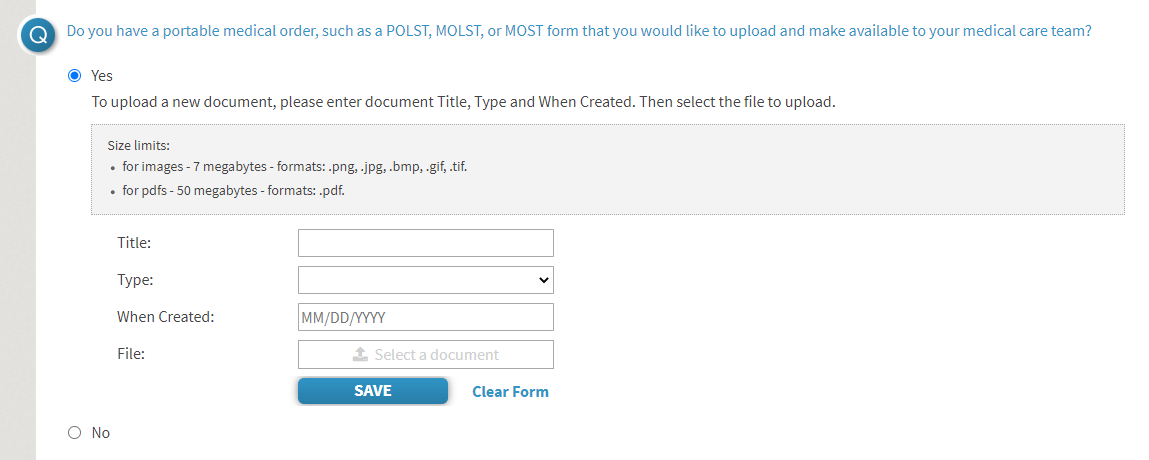 Question 3: Organ and Tissue DonationPlease choose one of the answers by clicking on the corresponding spaceYou may click on the underlined blue text for more information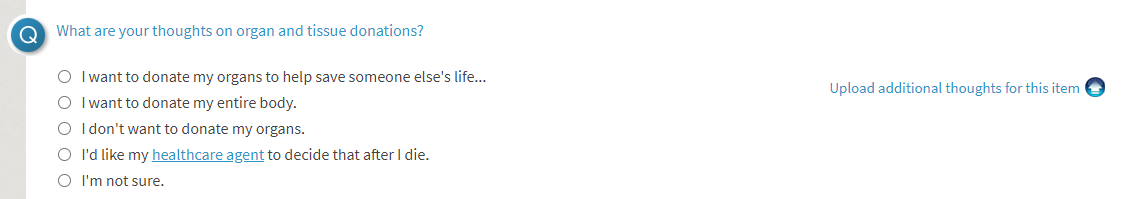 If you chose the first answer, to donate my organs, a second question will appear:Please choose one of the options by clicking on the corresponding spaceIf you chose the second answer, to donate only the following, you must specify your answer in the text box provided
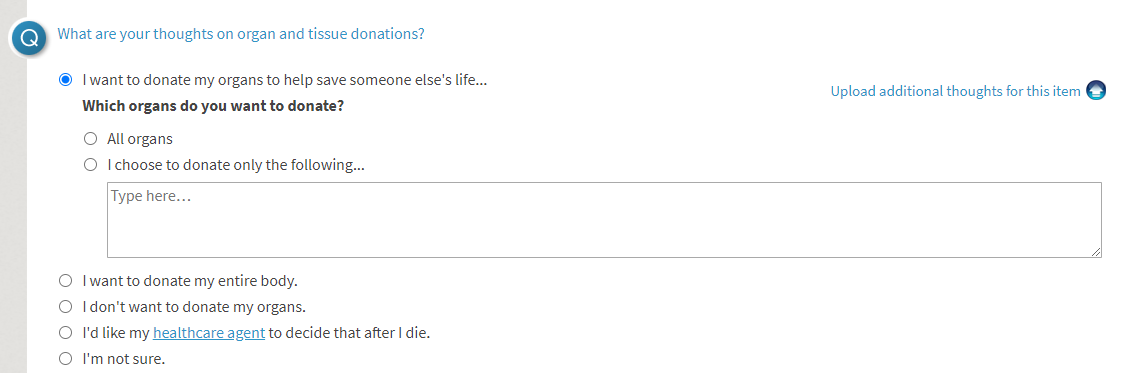 If you would like to provide additional thoughts, click on I have additional thoughts about this… and a text box will be displayed, and you can share your thoughts in the text boxYou may click on the underlined blue text for more information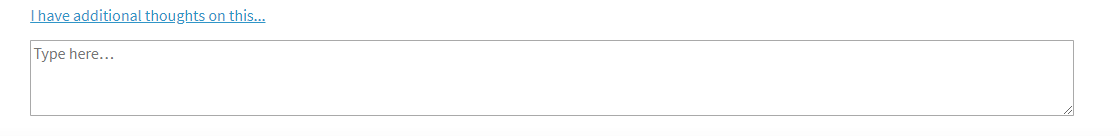 Save Your Selections!Click Save and Continue to navigate to the next page, My Health care Agent. 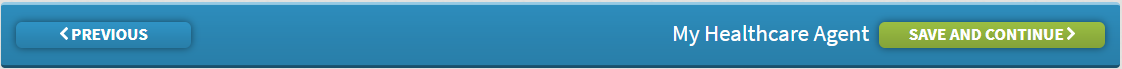 Section 5: MY THOUGHTSStep 1: Navigate to My ThoughtsTo navigate to the page labeled My Thoughts: Scroll to the top of the page and click on My Decisions A dropdown menu will appear. Please select My Thoughts For additional information, there is an available video labeled My Thoughts Need Help? is available for further text information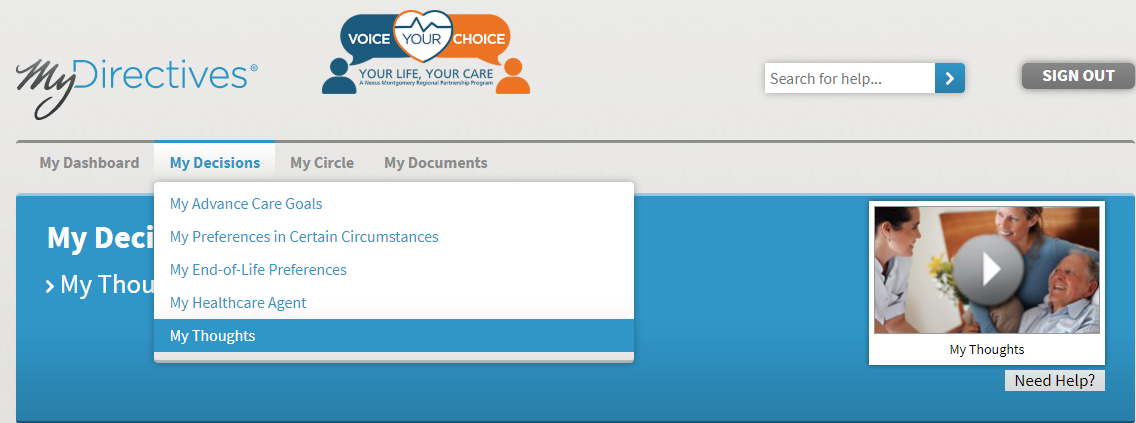 Step 2: Complete QuestionsQuestion 1: My Likes / JoysIn the text box, you may share your likes / joys. 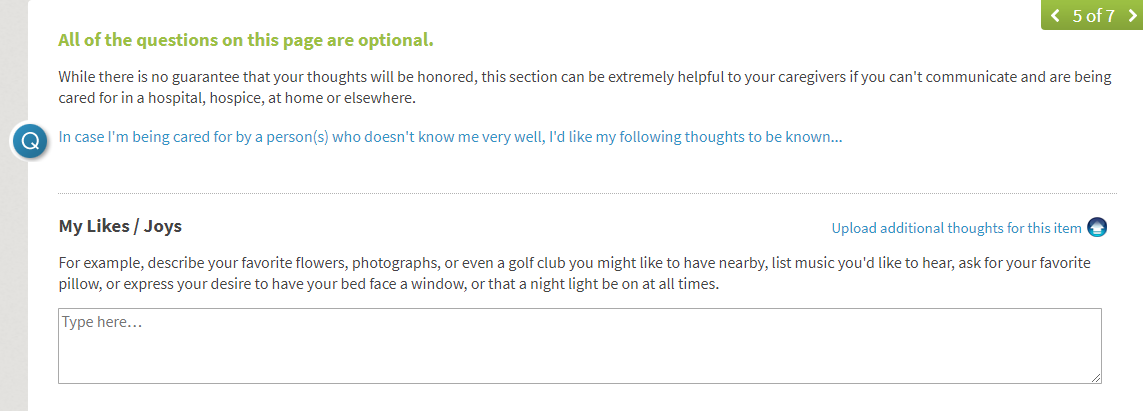 Follow this same process for:My Dislikes/FearsHow to Care for MeMy ReligionMy Unfinished BusinessIf I Were to Pass AwayLaughter Message to People Who Matter to MeStep 3: Save and Continue Click Save and Continue to navigate to the next page, My Contacts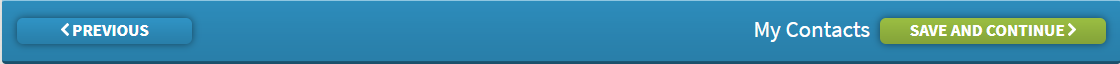 Reviewing and Signing Your Advance Care PlanStep 1: Navigate to Sign My DocumentsTo navigate to the page labeled Sign My Documents:Scroll to My Dashboard Choose Sign Now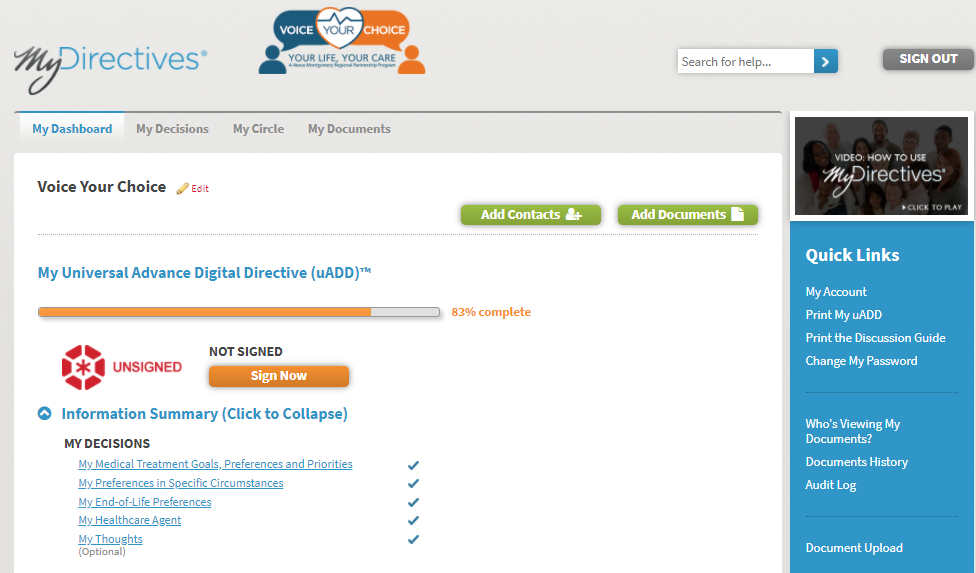 OR Scroll to the top of the page and click on My Documents A dropdown menu will appear. Please select Sign My Documents For additional information, there is an available video labeled My DocumentsNeed Help? is available for further text information. 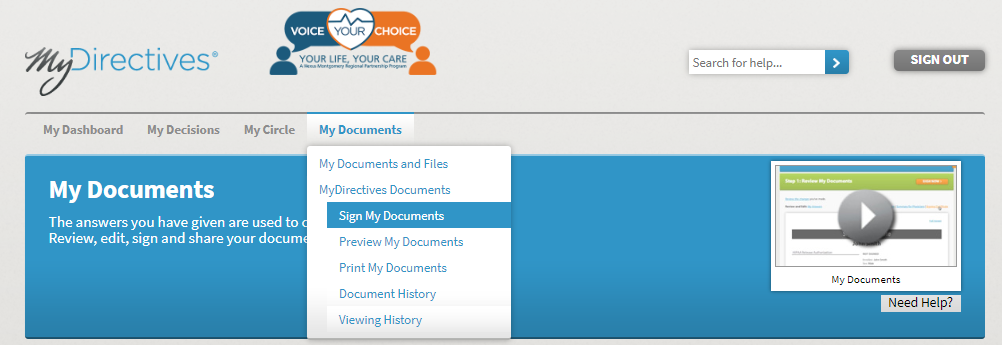 Select START - You will be directed to Review My Documents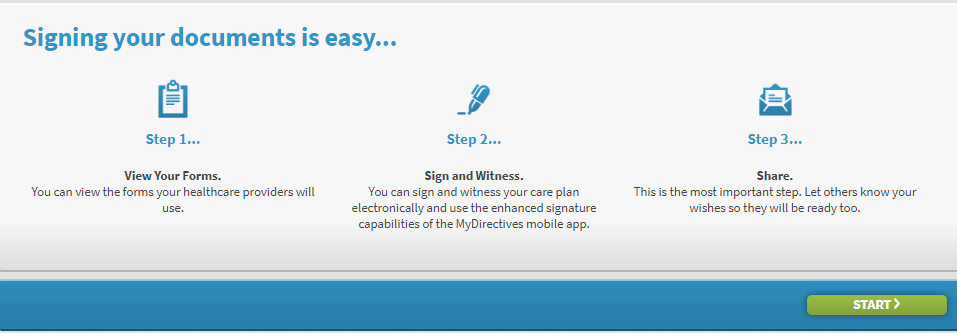 Section 1: REVIEW DOCUMENTSStep 1: Navigate to Preview My DocumentsTo navigate to the page labeled Preview My Documents: Scroll to the top of the page and click on My DocumentsA dropdown menu will appear. Please select Preview My Documents For additional information, there is an available video labeled My DocumentsNeed Help? is available for further text information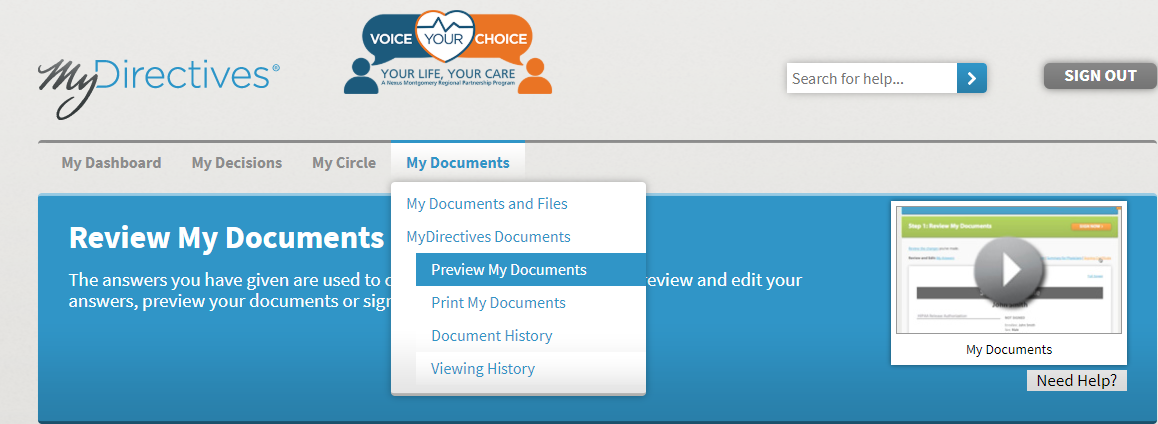 Step 2: Review My Advance Care Plan (uADD)Review your advance care plan (Universal Advance Digital Directive) by scrolling through the documentWhile reviewing the document, if you would like to make edits you may click the Edit buttonYou may Print the document or view in Full Screen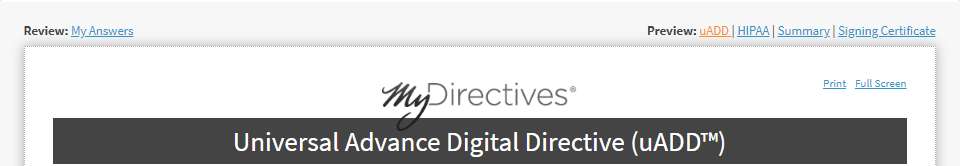 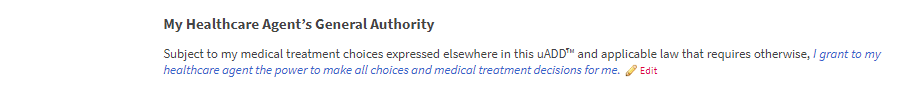 You can choose to SIGN NOW a. If you choose to sign, click Sign Now at the bottom of the pageORScroll to the top of the page to review your other documents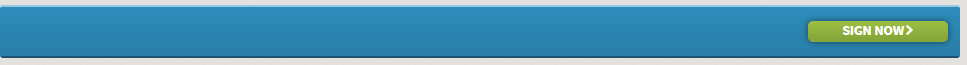 Section 2: SIGN DOCUMENTSStep 1: Navigate to Signing PageTo navigate to the signing page:Scroll to the top of the page and click on My Documents A dropdown menu will appear. Please select Preview My Documents Choose the button SIGN NOW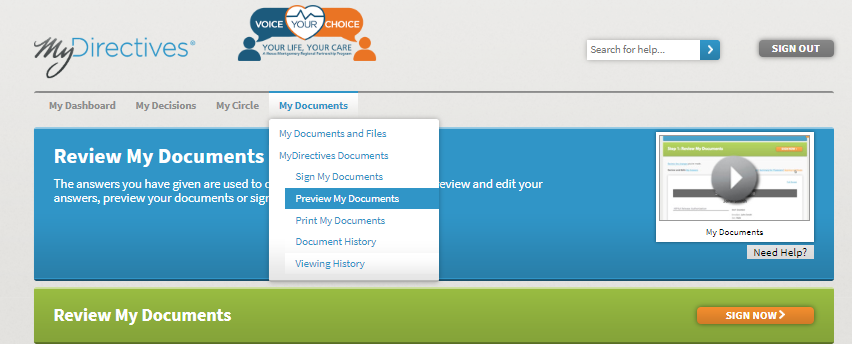 Step 2: Signing Your Advance Care PlanYou will be instructed to sign in again: Enter your Username Enter your Password Click SIGN IN AND CONTINUE 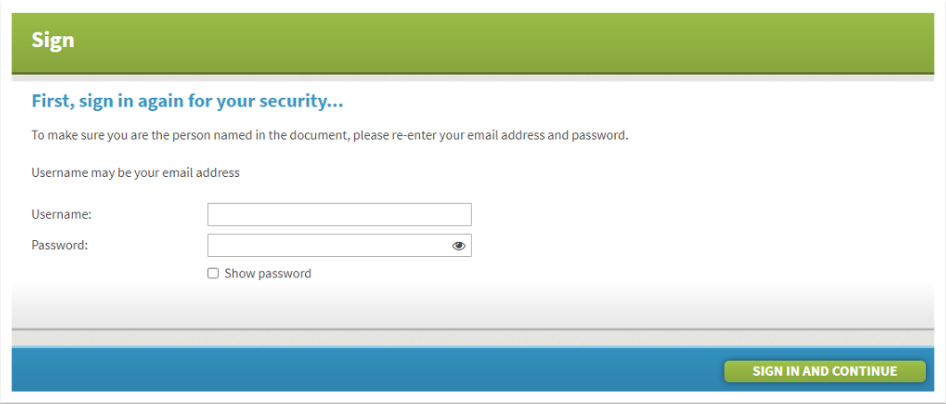 Type your name as you would like it to appear on the signature page of your documents Click SAVE AND CONTINUE 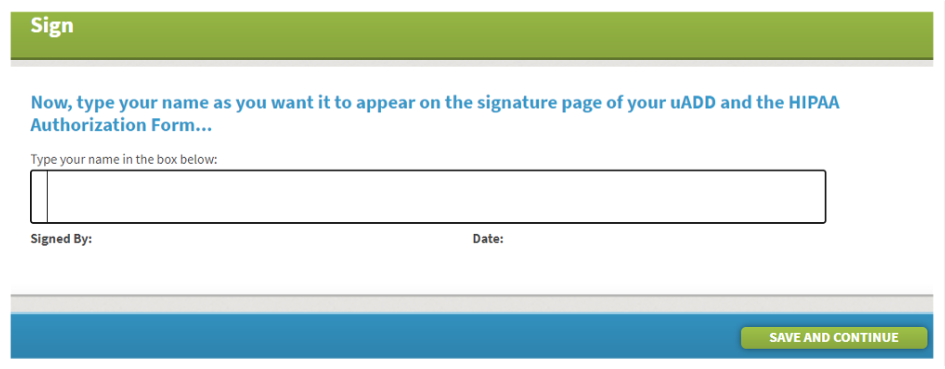 The selected health care agents are checked to be contacted via email as default. If you would like for one or more not to be contacted, you can click the check box and the check will be removed and they will not be contacted. You may enter a personal message to be sent with the contact to your selected health care agent(s) You may select to have a copy of the email sent to your personal email Click NEXT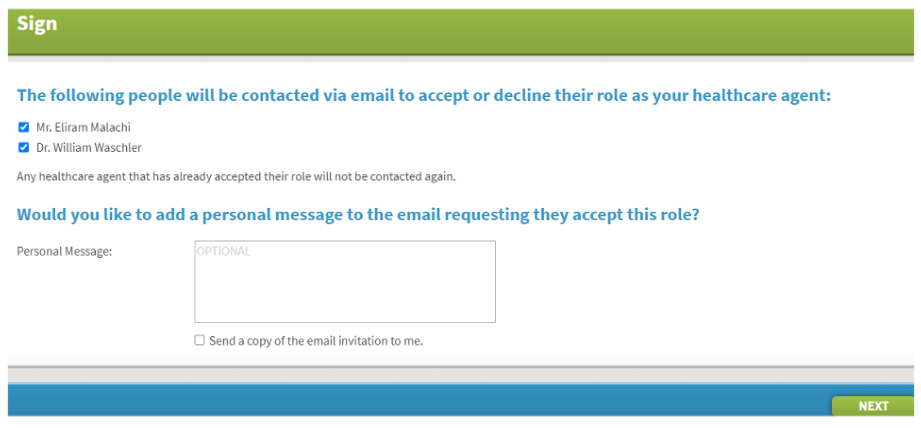 *Important: You do not need a witness or a notary when you create your online advance care plan!Step 3: Notification of Health care AgentChoose whether you would like to or would not like to notify your health care agent. We strongly suggest that you notify your health care agent. If you choose not to notify, click NO, I DO NOT WANT TO NOTIFYIf you choose to notify, click OK, SEND THE NOTICE TO MY HEALTH CARE AGENT 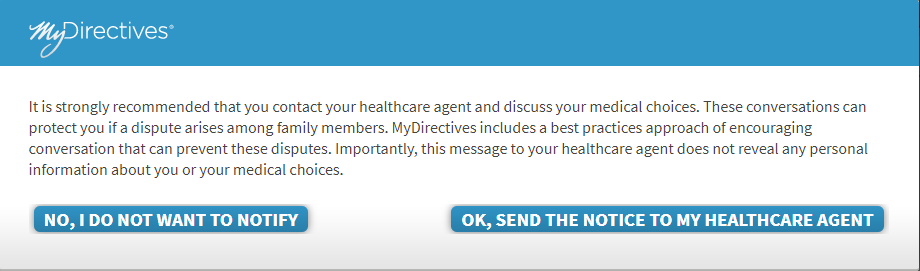 Step 4: Confirmation of SignatureThe message: Congratulations! Your advance care plan has been signed! will appear to inform you that you have completed the signature phase. At the same time, you will receive an email confirming that you have completed the signature for your uADD (advance care plan). No action is required. 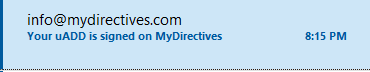 *Important - to make sure your account is secure, you can use your social security number and your phone number. If you are uncomfortable with sharing this information you can put in “fake” phone number (e.g.: 123-456-7890) and then opt-outFill in your social security numberFill in your mobile phone number Choose VERIFY IDENTITY 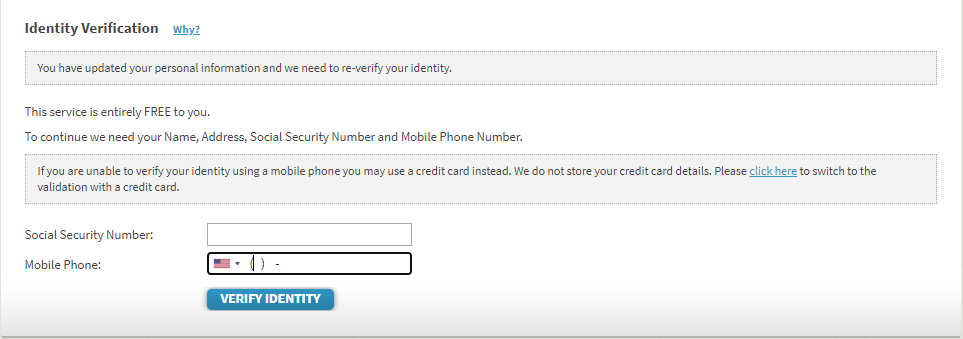 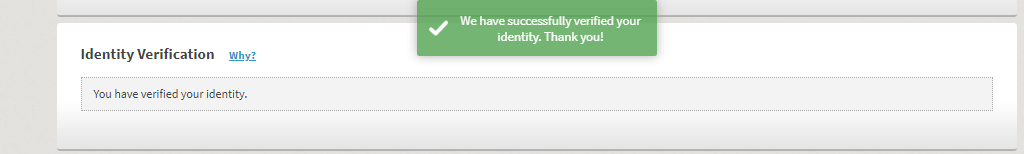 If your identity is not verified or you would not like to share that information, you may choose to opt-out of identity verification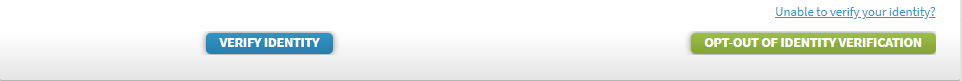 Congratulations! You have completed your online advance care plan. Now your values and preferences will be known if you are unable to speak for yourself and your plan will be more accessible in an emergency and mobile across all sites of care. Be sure to let your doctor, health care agent and those who matter most to you, know about the creation of your online plan. You should review your plan periodically. You can set up a reminder on the online platform at a time interval that is best for you. If you would like to upload any documents to your account, see “How to Upload Advance Care Planning Documents.” There are more tools in the “Additional Resources for Online Advance Care Planning.” 